Referral Date:    Length of time family has been involved with CFSA and reason for involvement?What is the next scheduled court date?What is the permanency plan/goal?  What are the barriers and /or complicating factors that may result in removal?Please include the following documents for all Project Connect Referrals:Project Connect Referral FormBackground Information Summary (use attached form)Most Recent Investigation SummaryCase Plan (if applicable)Court Date and Report (if applicable)Most recent snapshot/intake summary (if applicable)Please complete and return Project Connect applications to cfsa.projectconnect@dc.govGOVERNMENT OF THE DISTRICT OF COLUMBIAChild and Family Services Agency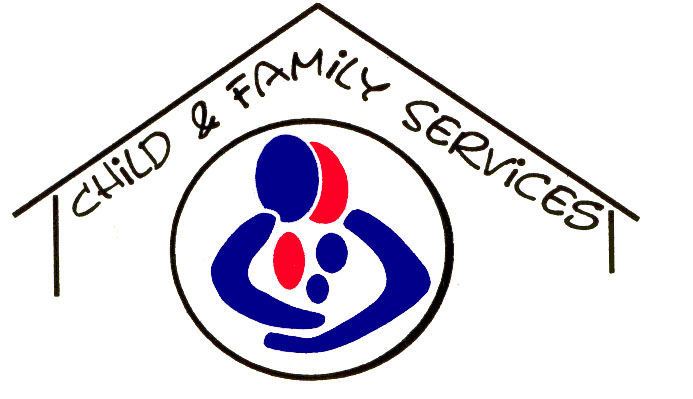 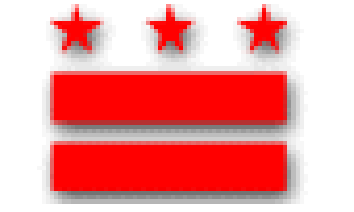 Substance Use/Exposure and Mental Health Background InformationReferral Date:  __________________Client Name: _____________________________________ Please provide a detailed paragraph for each of the categories below.Substance Abuse (current or previous use/exposure):  Mental Health:  ________________________				________________________Name 							            Name Social Worker		  				            Social Work SupervisorDivision or Unit                                                                      Division or Unit				Is my family eligible for Project Connect? 
 If one or more of the items below are applicable to your family, your family may be eligible for Project ConnectIs my family eligible for Project Connect? 
 If one or more of the items below are applicable to your family, your family may be eligible for Project ConnectWas substance use and/or exposure the reason for the removal?Y ☐      N ☐Does the parent, caregiver or youth’s substance use impede or is it a barrier to reunification or for the children to remain safely in the home?Y ☐      N ☐Does the parent’s substance use impact their ability to care for and provide a safe environment for their child?Y ☐      N ☐Is the parent/caregivers substance use a current concern or are there presenting concerns that lead you to believe the parent/caregiver is at high risk for relapse?Y ☐      N ☐Please indicate referral source:Please indicate referral source:ACEFS☐    CPS☐      In Home ☐     Permanency☐     Private Provider:______________________________________________☐     Section a. CFSA/ Private Provider Social Worker Information:	Section a. CFSA/ Private Provider Social Worker Information:	Social Worker Name:Social Worker Name:Phone Number:  Email Address:Social Worker Supervisor Name:  Social Worker Supervisor Name:  Phone Number:  Email Address:Section B. Parent Information:Section B. Parent Information:Section B. Parent Information:Parent Name:Parent Name:Parent Name:Date of Birth: Phone Number:Phone Number:Address:  Address:  Ward:  Parent Client ID Number:Parent Case ID Number:  Parent Case ID Number:  Section C. Child (ren) Information:  Please use drop down boxesSection C. Child (ren) Information:  Please use drop down boxesSection C. Child (ren) Information:  Please use drop down boxesSection C. Child (ren) Information:  Please use drop down boxesSection C. Child (ren) Information:  Please use drop down boxesChild’s NameDate of BirthHome Status
(current placement of child)Date of RemovalLegal Status1.2. 3.4.5. Section D. Goals and Barrier Information:Section E. Substance Abuse History:  Section E. Substance Abuse History:  Is substance use treatment in case plan? Y ☐      N ☐Is substance use treatment in case plan? Y ☐      N ☐Is Recovery Specialist involved:  Y ☐      N ☐  Name: Has APRA assessment been completed?   Y ☐      N ☐ 
If yes, what are the recommendations.  Please explain below (if you have a copy of the assessment, please attach in lieu of writing narrative below)Has APRA assessment been completed?   Y ☐      N ☐ 
If yes, what are the recommendations.  Please explain below (if you have a copy of the assessment, please attach in lieu of writing narrative below)Section G. Please include any additional information about the family and/or case below, which may be helpful.(i.e. currently homeless, receiving in/out patient treatment etc.)Approval: Approval: Has CFSA Social Worker Supervisor Approved the Application:  Y ☐      N ☐Has CFSA Social Worker Supervisor Approved the Application:  Y ☐      N ☐Social Worker Signature:  
_____________________________ Date: 